Purpose To provide instructions on how to fill out the Child Request FormApplicabilityThis applies to Departmental Administrators, Parent Project PI, Child Project PI, Child Project Chairman, SPAC and SPAInstructionLink to formDocuSignFilling out the form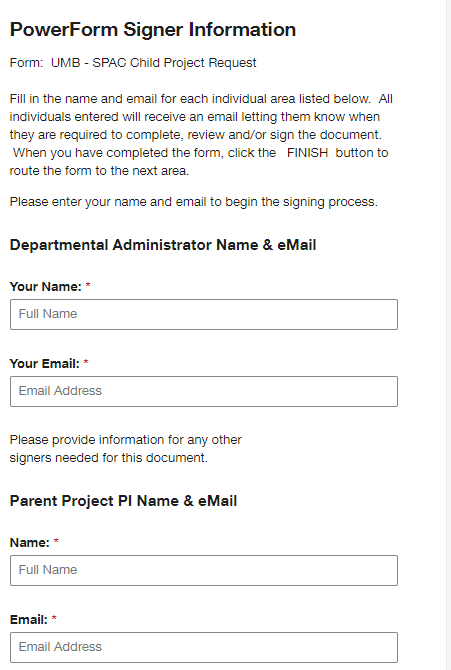 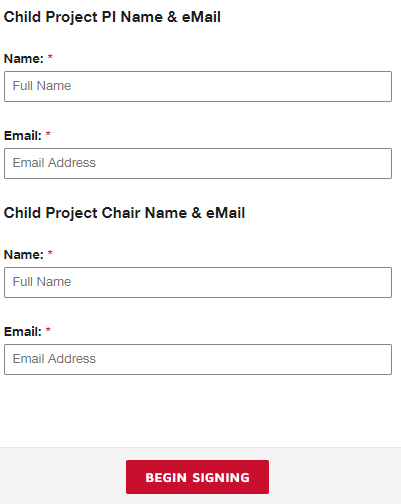 Those listed by name above will receive an email similar to the one below in the order of the required actions:1st - Departmental Administrator or designee to complete the form2cd- Parent Project PI for signature approval3rd – Child Project PI for signature approval4th - Child Project Chair PI signature approval Departmental Administrator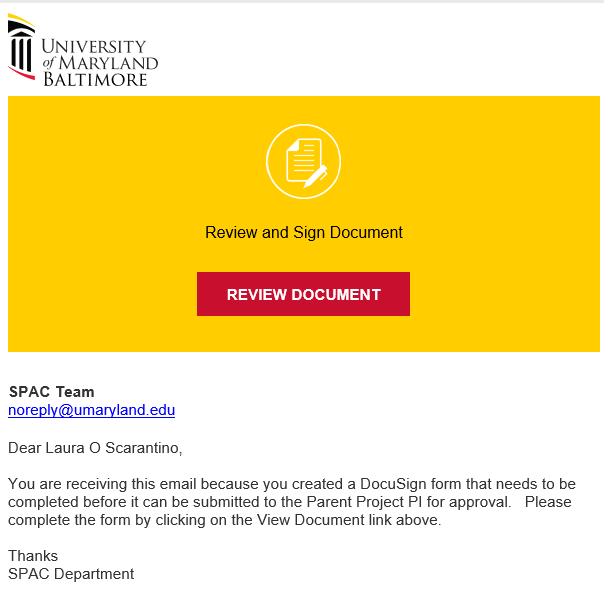 When you click into  on your email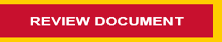 And then choose  on the header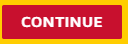 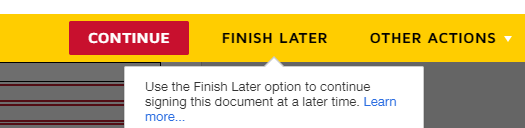 This will take you into the form.  You will be required to fill the red highlighted boxes in order for the form to move forward for its first approval.   The form will not submit if all fields are not filled in.  Once you have completed the 2 pages, hit the button.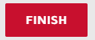 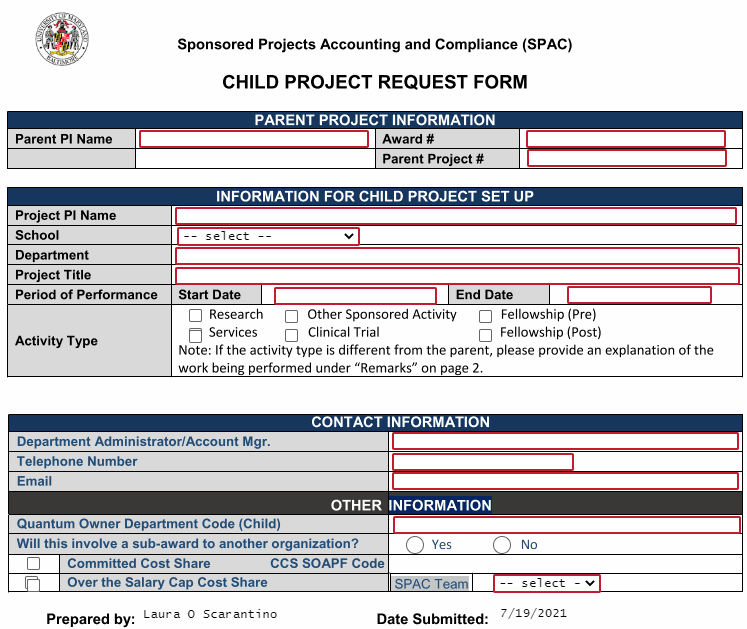 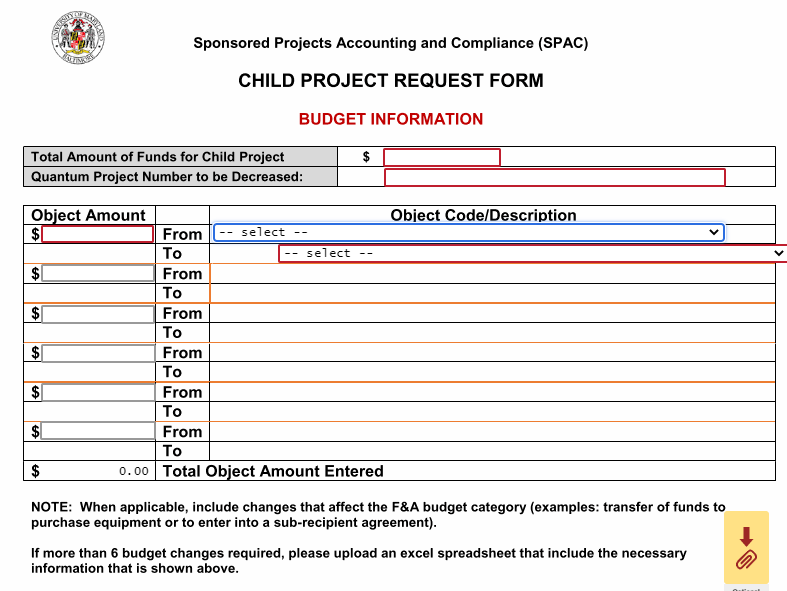 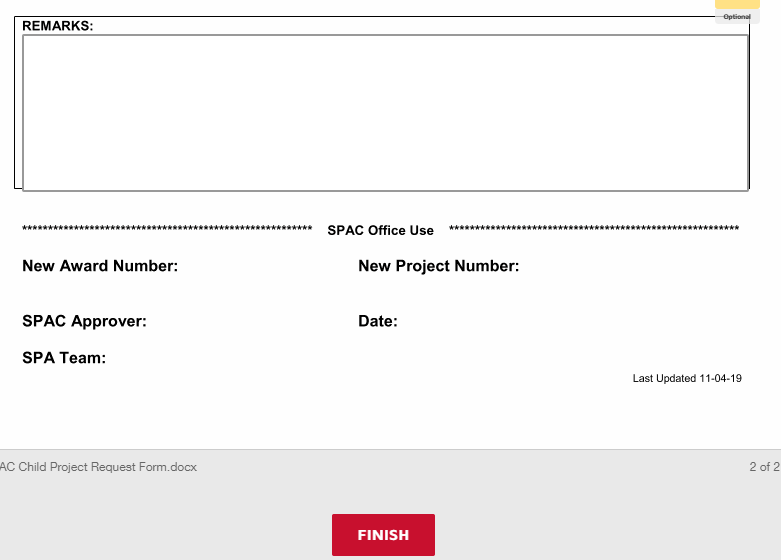 ******You can (optional) download or print a copy of the document that you filled out or close****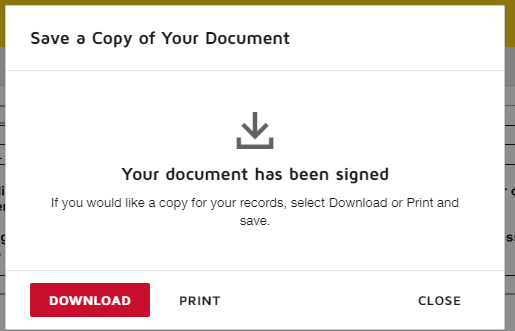 Department Admin – you are done for nowPARENT PI/CHILD PI OR CHILD PROJECT CHAIR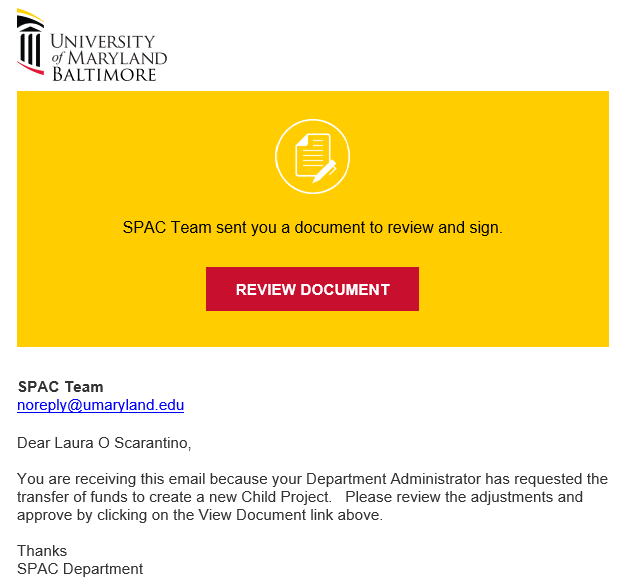 When you click into  on your emailAnd then choose  on the headerThis will take you to the required signatures page.  Of course you should review before you sign.  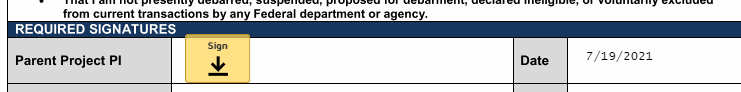 When you hit the     button, a box will pop up with My Signatures and Initials.   You would either use a saved signature or adopt a new one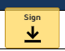 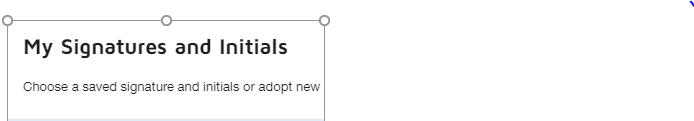 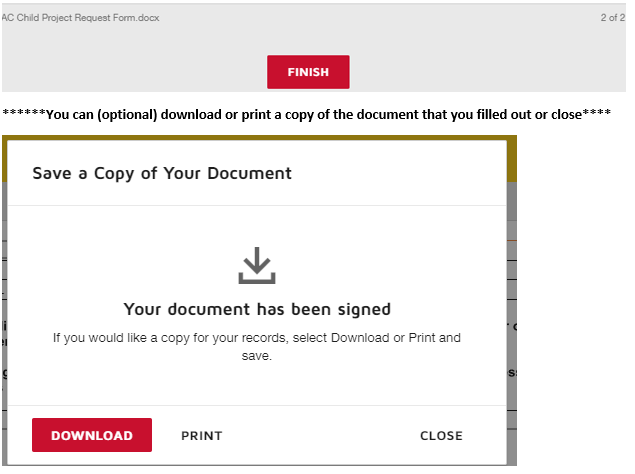 PI or Chair you are done for now!SPAC TEAMYou will receive an email in your inbox.  This email will automatically move to your workflow.   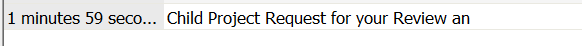 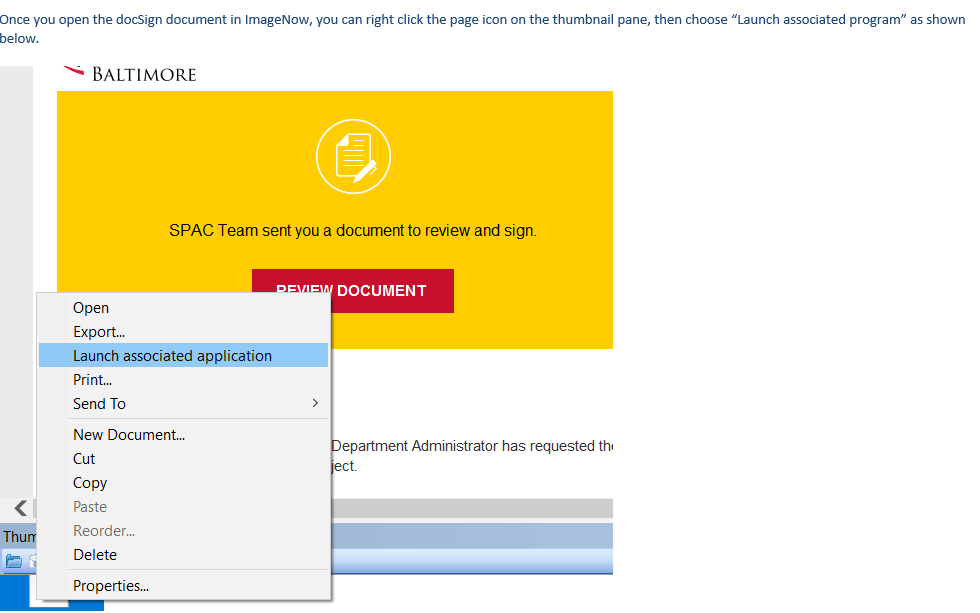 Sign onto your DocuSign Account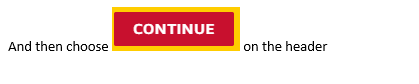 You will then perform the action of creating the child project per the instructions provided on the form. Once completed, scroll to the bottom of the form and fill in the award # and project number and click on the SPAC Approver “sign” line to sign the form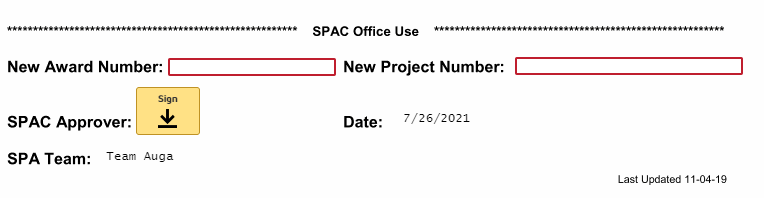 And then click the  button.  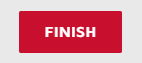 Make sure that before you send the DocuSign file to WFE that you fill in the properties for the child setup, if it was not already filled in during the transfer to Account Maintenance workflow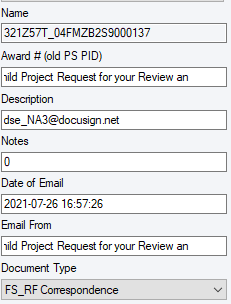 When SPAC hits the “finish” button, a copy of the document goes to Team-Aqua in SPA and is copied out to everyone who was a signer on the document.  Those who signed on the document will receive the following email.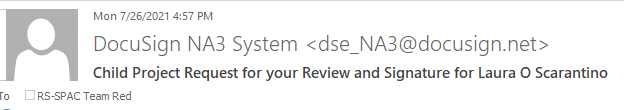 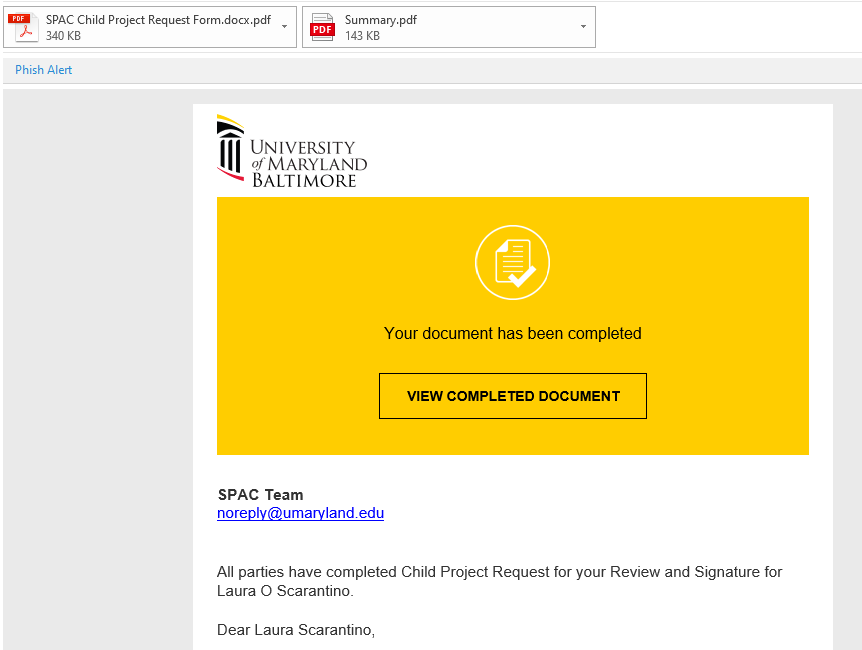 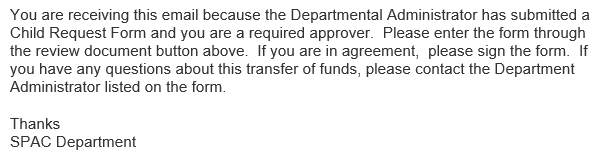 END OF INSTRUCTIONS